Urban Deindustrialization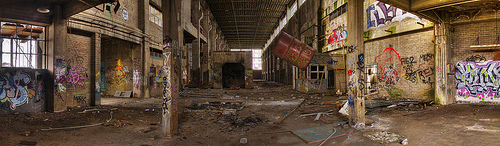 Syllabus linkThe causes of urban deindustrialization and its economic, social and demographic consequences.DefinitionOverviewOverviewOverviewCauses of DeindustrializationCauses of DeindustrializationCauses of DeindustrializationConsequences of DeindustrializationConsequences of DeindustrializationConsequences of DeindustrializationEconomicSocialDemographicDetroit Case StudyDetroit Case StudyDetroit Case StudyExamine the economic, demographic and social stresses resulting from deindustrialization in Detroit, USA. Examine the economic, demographic and social stresses resulting from deindustrialization in Detroit, USA. Examine the economic, demographic and social stresses resulting from deindustrialization in Detroit, USA. Causes of DeindustrializationCauses of DeindustrializationCauses of DeindustrializationConsequences of DeindustrializationConsequences of DeindustrializationConsequences of DeindustrializationEconomicSocialDemographic